ΔΕΛΤΙΟ ΤΥΠΟΥΘέμα:	Ειδική πρόσκληση για την κάλυψη λειτουργικών κενών θέσεων μελών ΕΕΠ και ΕΒΠ στην  πρωτοβάθμια και δευτεροβάθμια εκπαίδευση (άρθρο 46 του ν. 4692/2020)Το Υπουργείο Παιδείας και Θρησκευμάτων, σε εφαρμογή των διατάξεων του  άρθρου 46 «Ειδική πρόσκληση για την κάλυψη κενών θέσεων εκπαιδευτικών και μελών Ε.Ε.Π. και Ε.Β.Π.» του ν. 4692/2020 (ΦΕΚ 111 Α΄)καλεί με την αριθ. 10934/Ε4/29-1-2021 (ΑΔΑ: ΡΧΝΛ46ΜΤΛΗ-Μ77) ειδική πρόσκλησητα μέλη ΕΕΠ-ΕΒΠ που έχουν ενταχθείστους οριστικούς αξιολογικούς πίνακες κατάταξης Γ1΄και Γ2΄ των αριθ. 1ΕΑ/2019 και 2ΕΑ/2019 Προκηρύξεων του ΑΣΕΠ, όπως αναμορφώθηκαν και ισχύουν, καθώς και τους εκπαιδευτικούς κλάδους ΠΕ87.02-Νοσηλευτικήςπου έχουν ενταχθεί στον προσωρινό πίνακα κατάταξης Α΄ της 2ΓΕ/2019 προκήρυξης του ΑΣΕΠ (σύμφωνα με το άρθρο 165 του ν. 4763/2020-ΦΕΚ 254 Α΄) να υποβάλουναίτησημέσω της διαδικτυακής πύλης του Ολοκληρωμένου Πληροφοριακού Συστήματος Διαχείρισης Προσωπικού Α/θμιας και Β/θμιας Εκπ/σης (ΟΠΣΥΔ) (https://opsyd.sch.gr/)για πρόσληψη ως αναπληρωτές πλήρους ωραρίου για το σχολικό έτος 2020-2021σε:συγκεκριμένες σχολικές μονάδες ειδικής αγωγής και γενικής εκπαίδευσηςΚέντρα Εκπαιδευτικής και Συμβουλευτικής Υποστήριξης (ΚΕΣΥ) σχολική μονάδα εκκλησιαστικής εκπαίδευσηςόπως αναφέρονται αναλυτικά στα 3 παραρτήματα της παρούσας πρόσκλησης, ανεξάρτητα αν έχουν υποβάλει αίτηση-δήλωση προτίμησης περιοχών στο πλαίσιο της αριθ. 105899/Ε4/13-8-2020 (ΑΔΑ: 90Ε946ΜΤΛΗ-2ΙΞ)εγκυκλίου-πρόσκλησης για τα μέλη ΕΕΠ-ΕΒΠ και της αριθ. 105324/Ε1/12-8-2020 (ΑΔΑ: ΩΜΑ046ΜΤΛΗ-Ι4Α) εγκυκλίου-πρόσκλησης για τους ΠΕ87.02.Περαιτέρωόροι και προϋποθέσεις συμμετοχής στην παρούσα διαδικασία ορίζονται στην ανωτέρω πρόσκληση.Η προθεσμία για την υποβολή αίτησης-δήλωσης περιοχών προτίμησης στην ηλεκτρονική πλατφόρμαορίζεται από την Παρασκευή29/01/2021 έως και τηνΠέμπτη 04/02/2021.Για τη διευκόλυνση των υποψηφίων είναι αναρτημένο σχετικό εγχειρίδιο οδηγιών στην ως άνω ιστοσελίδα (https://opsyd.sch.gr/).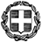 ΕΛΛΗΝΙΚΗ ΔΗΜΟΚΡΑΤΙΑΥΠΟΥΡΓΕΙΟ ΠΑΙΔΕΙΑΣ ΚΑΙ ΘΡΗΣΚΕΥΜΑΤΩΝ------------Ταχ. Δ/νση: Α. Παπανδρέου 37Τ.Κ. – Πόλη: 15180 - ΜαρούσιΙστοσελίδα: www.minedu.gov.gre-mail: press@minedu.gov.gr29/1/2020